（記載例）○○ ○○　様推　薦　状本組織において、第50回衆議院議員選挙における北海道第●区候補予定者として、推薦を決定しましたあなたの必勝のため、全組織をあげて闘います2023年▲月▲日組 合 名　自治労▲▲労働組合決定機関　第■回執行委員会（など決定機関名）代表者名  執行委員長　□□ □□ 　㊞ 　　　 様推　薦　状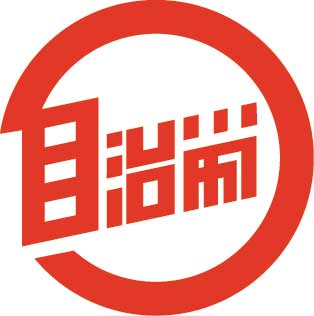 本組織において、第50回衆議院議員選挙における北海道第　区候補予定者として、推薦を決定しましたあなたの必勝のため、全組織をあげて闘います2023年　 月　 日組 合 名　決定機関　代表者名  